Конспект занятия «Божьих коровок скорее слепите! Деревья наши от тли спасите!» Материалы и оборудование: Скорлупа грецкого ореха, окрашенная в красный цвет, пластилин, стебли высушенной травы для усиков, вырезанный из плотной бумаги ствол дерева, на нем листья из зеленого пластилина, картинка божьей коровки, музыка леса. Ход НОДМотивация. Звучит музыка леса.- Сегодня мы с тобой отправимся в путешествие – в страну насекомых. Насекомых на нашей планете очень много, больше, чем животных. К насекомым относятся: жуки, бабочки, стрекозы, кузнечики, мухи, пчелы, шмели и т.д. А о каком насекомом мы с тобой поговорим, узнаем из загадки:На березовом листочкеКто-то красненький сидит.Спинка, крылья - в черных точках.Замерла как будто спит.Посидела, посиделаВверх взвилась и улетела.Симпатичная плутовка,Эта. (Божья коровка)- Божья коровка.-  Правильно, Молодец. А теперь давай вспомним присказку про божью коровку.Божья коровка,Черная головка,Улети на небо, Принеси нам хлеба,Черного и белого,Только не горелого.- Сегодня мы с тобой будем лепить вот такую божью коровку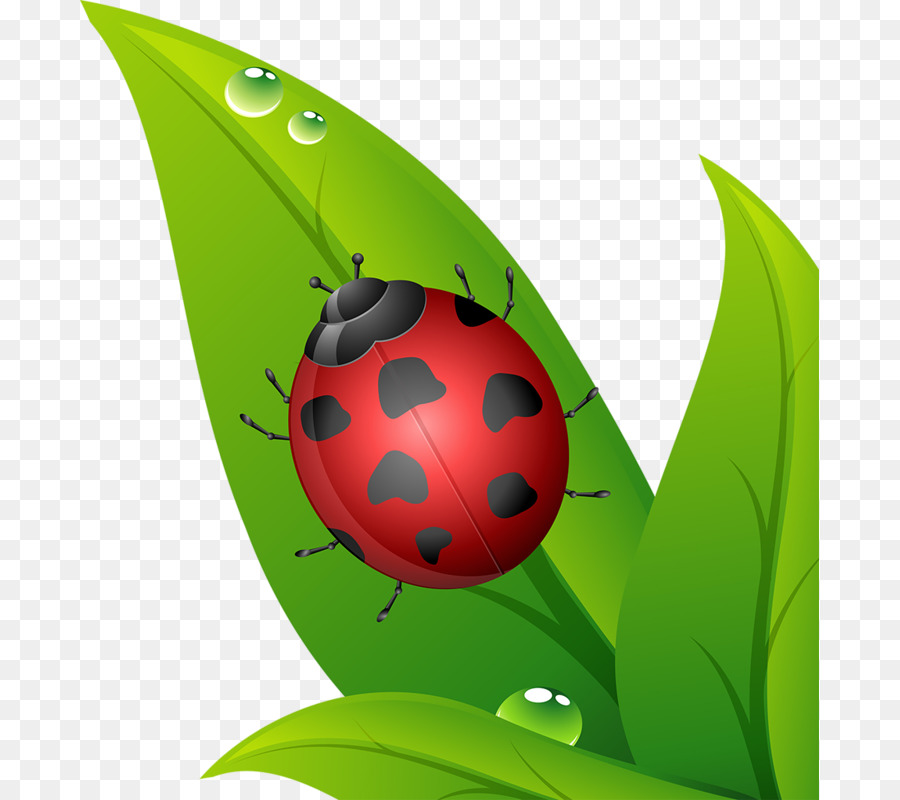 Рассматривание.- Божья коровка, помогает деревьям, спасает их от тли. (рассматривают игрушку - божью коровку, обследуют, отмечают особенности внешнего вида, цвет, сколько точек на спинке, усики, глазки, сколько лапок.)Физкультминутку «Жук».Я нашла себе жука,На большой ромашке. Руки вперёд, сжаты в кулачок.Не хочу держать в руках – Пусть лежит в кармашке. ПоказываютОй, упал, упал мой жук,Нос испачкал пылью. Нагибаются.Улетел мой милый жук,Улетел на крыльях. Машут руками – крыльями.Показ с объяснением.- Вносит изображение дерева с пластилиновыми листочками, предлагает слепить божьих коровок и посадить на листики. Берём пластилин и заготовки из скорлупы грецкого ореха. Показывает последовательность работы (пятна, черная полоска на спине, лапки, глазки, усики). - Берём черный пластилин. Затем отщипываем маленькие кусочки пластилина и скатываем из них маленькие шарики круговыми движениями пальцев рук, чтобы получились черные точки, сплющиваем их и прикрепляем на спинку.- Если малыши затрудняются, можно нарисовать точки в местах, куда следует прилепить шарики, чтобы было легче ориентироваться.По окончании работы мы посадим божьих коровок на листочки дерева. 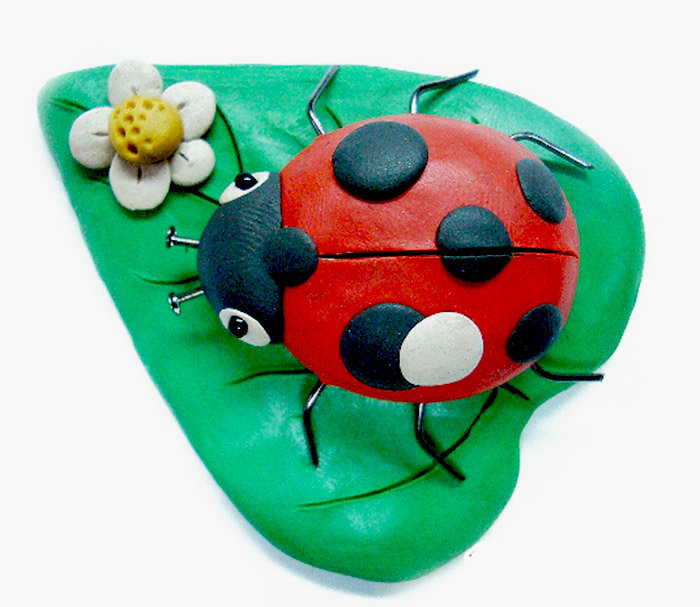 Итог: - Кого мы лепили? Что сначала? Что потом? Где живёт божья коровка?Вариант лепки из пластилина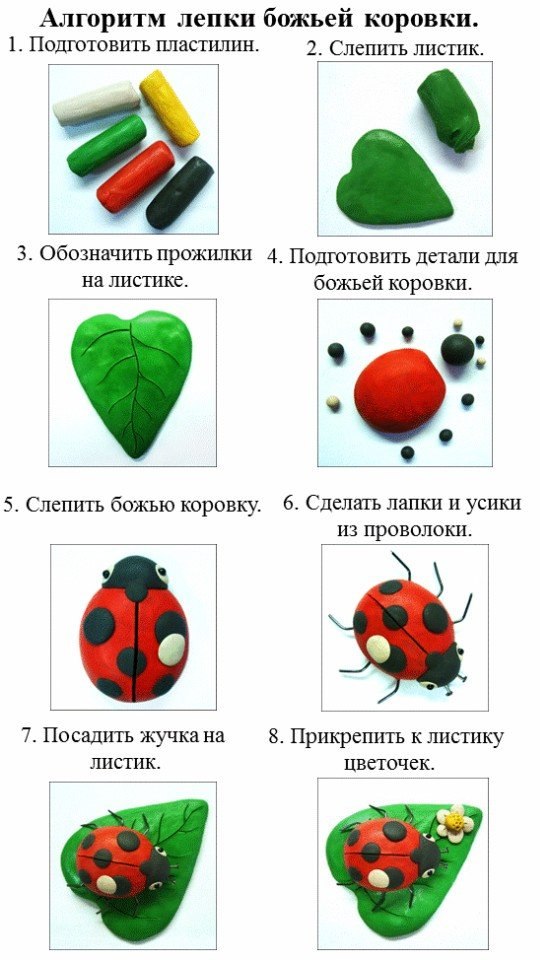 